Ålands lagtings beslut om antagande avTredje tilläggsbudget för år 2017	Efter att förslag inkommit från landskapsregeringen har lagtinget antagit nedanstående tredje tilläggsbudget för år 2017: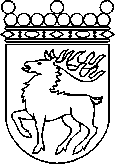 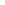 Ålands lagtingBESLUT LTB 3/2018BESLUT LTB 3/2018DatumÄrende2018-03-07BF02/2017-2018AnslagInkomster tb 2017 tb 2017VERKSAMHETAvdelning 3300FINANSAVDELNINGENS FÖRVALTNINGSOMRÅDE100 0000390GEMENSAMMA FÖRVALTNINGSKOSTNADER100 000039000It-drifts- och utvecklingskostnader (R)100 000080 - 88FRISTÅENDE ENHETER SAMT MYNDIGHETER29 0000825ÅLANDS POLISMYNDIGHET29 000082500Ålands polismyndighet, verksamhet29 0000Verksamhet sammanlagt129 0000ÖVERFÖRINGARAvdelning 2200LANDSKAPSREGERINGEN OCH REGERINGSKANSLIET00240BRAND- OCH RÄDDNINGSVÄSENDET0024010Landskapsandelar enligt landskapslagen om brand- ochräddningsväsendet (R)00AnslagInkomstertb 2017tb 2017Avdelning 5500UTBILDNINGS- OCH KULTURAVDELNINGENS FÖRVALTNINGSOMRÅDE-212 0000520GRUNDSKOLEVÄSENDET-212 000052000Grundskoleväsendet (F)-212 0000Överföringar sammanlagt-212 000089SKATTEFINANSIERING, FINANSIELLA POSTER OCH RESULTATRÄKNINGSPOSTER890SKATTER OCH AVGIFTER AV SKATTENATUR,INKOMSTER  AV LÅN OCH FINANSIELLA POSTER09 745 000890SKATTER OCH INKOMSTER AV SKATTENATUR09 745 00089000Skatter och inkomster av skattenatur09 745 000Skattefinansiering, finansiella poster och resultaträkningsposter sammanlagt09 745 0009INVESTERINGAR, LÅN OCH ÖVRIGA FINANSINVESTERINGARAvdelning 3300FINANSAVDELNINGENS FÖRVALTNINGSOMRÅDE-10 100 00009350PENNINGAUTOMATMEDEL-10 000 0000935010Lån ur penningautomatmedel (R )-10 000 00009390GEMENSAMMA FÖRVALTNINGSKOSTNADER-100 0000939000It-systemanskaffningar (R)-100 000080 - 88FRISTÅENDE ENHETER SAMT MYNDIGHETER9 971 00009825ÅLANDS POLISMYNDIGHET-29 0000982500Ålands polismyndighet, investeringar (R)-29 0000AnslagInkomstertb 2017tb 20179840ÅLANDS HÄLSO- OCH SJUKVÅRD10 000 0000984010Byggande av geriatrisk klinik med penningautomatmedel (R)10 000 0000Investeringar, lån och övriga finansinvesteringarsammanlagt-129 0000Anslag och inkomster totalt ovanstående-212 0009 745 000	Mariehamn den 7 mars 2018	Mariehamn den 7 mars 2018Gun-Mari LindholmtalmanGun-Mari LindholmtalmanVeronica ThörnroosvicetalmanViveka Erikssonvicetalman